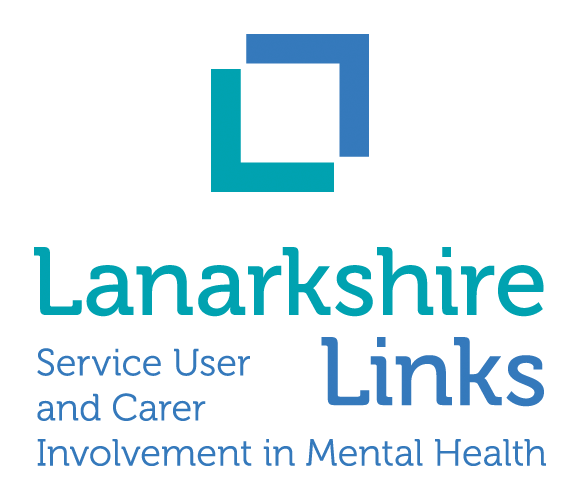 APPLICATION FOR EMPLOYMENTFailure to complete all sections of the form may result in the application not being considered. For yes / no questions please circle the appropriate answer.POST APPLIED FOR: Stigma Free Lanarkshire Development OfficerIf we need to, the best way to contact you is by:EDUCATION (Excluding primary education)TRAINING(Please list all relevant training courses completed)PRESENT OR MOST RECENT EMPLOYMENTEMPLOYMENT HISTORYPlease start with most recent and include any periods of unemploymentIf you need more space please continue on a separate sheet. Please ensure your surname and initials are on each additional sheet.STATEMENT IN SUPPORT OF APPLICATIONREFERENCESCRIMINAL CONVICTIONSDECLARATION(Continued on next page)Candidate identification number (office use only):Job reference number:For office use only:Candidate identification numberJob reference number:PERSONAL DETAILSPERSONAL DETAILSSurname:Surname:Initials:Initials:Address:Address:Tel (Day):Tel (Mobile):Tel (Evening):E-mail address:If you are selected for an interview, do you have any special requirements? yes     /     noIf yes, please specify:School/College/UniversityDatesQualifications GainedLevelGradeDateCourse titleYearDurationOrganiserName and address of current employerJob titleSalaryName and address of current employerDate startedDate finishedName and address of current employerPeriod of notice requiredOther conditions of noticeSummary of duties and responsibilitiesSummary of duties and responsibilitiesSummary of duties and responsibilitiesEmployer’sName & AddressPost and Main DutiesF/T, P/TVoluntaryDates of Employment(From - To)Reason for leavingPlease tell us your personal qualities, skills and attributes, experience and any major achievements and show how they match those needed for this post. If necessary please continue on a separate sheet ensuring you include your surname and initials at the top of each page.Give the names and addresses of two referees known to you PROFESSIONALLY, one of who should be your current or most recent employer.  Please do not include relatives.Give the names and addresses of two referees known to you PROFESSIONALLY, one of who should be your current or most recent employer.  Please do not include relatives.FIRST REFEREESECOND REFEREENameNameAddressAddressTel. No.Tel. No.PositionPositionCapacity in which knownCapacity in which knownOrganisationOrganisationEmail addressEmail addressReferees will not be contacted until after the offer of the post is made.Referees will not be contacted until after the offer of the post is made.Due to the nature of this post it is exempt from the 1974 Rehabilitation Of Offenders Act (Exclusions & Exceptions)(Scotland) Order 2003.  This means that unless stated in the job description, person specification or application pack, you must tell us about any previous convictions either classed as ‘spent’ or ‘unspent’.  If you are offered employment, any failure to disclose such convictions could result in dismissal or disciplinary action.  Any information you give will be considered only in relation to the post for which this application form refers.  Information will be verified by Disclosure  for relevant posts.Due to the nature of this post it is exempt from the 1974 Rehabilitation Of Offenders Act (Exclusions & Exceptions)(Scotland) Order 2003.  This means that unless stated in the job description, person specification or application pack, you must tell us about any previous convictions either classed as ‘spent’ or ‘unspent’.  If you are offered employment, any failure to disclose such convictions could result in dismissal or disciplinary action.  Any information you give will be considered only in relation to the post for which this application form refers.  Information will be verified by Disclosure  for relevant posts.Have you any previous convictions?    yes   /    noAre you subject to pending criminal proceedings?yes   /   noIf yes to either above, give details of ALL criminal convictions on a separate sheet of paper which should be returned with this form.  Should you be employed and a failure to disclose a conviction is subsequently discovered, you will be liable to dismissal or other disciplinary action.If yes to either above, give details of ALL criminal convictions on a separate sheet of paper which should be returned with this form.  Should you be employed and a failure to disclose a conviction is subsequently discovered, you will be liable to dismissal or other disciplinary action.Any offer of employment may be subject to a confidential health screening check, suitable references and Disclosure Scotland.Any offer of employment may be subject to a confidential health screening check, suitable references and Disclosure Scotland.I declare that to my best knowledge the information given in this form is true and accurate and I understand that if any information is false or has been deliberately omitted, I may be regarded as ineligible for employment or liable for dismissal.Signature:  ____________________________________Date: _____________________Candidate identification number (office use only):Candidate identification number (office use only):Candidate identification number (office use only):Candidate identification number (office use only):Candidate identification number (office use only):Candidate identification number (office use only):Candidate identification number (office use only):Job reference number:Job reference number:Job reference number:Job reference number:Job reference number:Job reference number:Equal opportunities monitoringEqual opportunities monitoringEqual opportunities monitoringEqual opportunities monitoringEqual opportunities monitoringEqual opportunities monitoringEqual opportunities monitoringEqual opportunities monitoringEqual opportunities monitoringWe want to ensure that our job opportunities are open to all.  The only way we can ensure there is equal opportunity is to monitor applications we receive, and compare the profile of people who apply with those appointed.  Therefore this form asks you for your ethnic origin, gender, disability, religion, sexuality and age.  The information you provide in this part of the form (Part D), is confidential and is not used in the selection process.  It will be separated from the rest of the form when we receive it.We want to ensure that our job opportunities are open to all.  The only way we can ensure there is equal opportunity is to monitor applications we receive, and compare the profile of people who apply with those appointed.  Therefore this form asks you for your ethnic origin, gender, disability, religion, sexuality and age.  The information you provide in this part of the form (Part D), is confidential and is not used in the selection process.  It will be separated from the rest of the form when we receive it.We want to ensure that our job opportunities are open to all.  The only way we can ensure there is equal opportunity is to monitor applications we receive, and compare the profile of people who apply with those appointed.  Therefore this form asks you for your ethnic origin, gender, disability, religion, sexuality and age.  The information you provide in this part of the form (Part D), is confidential and is not used in the selection process.  It will be separated from the rest of the form when we receive it.We want to ensure that our job opportunities are open to all.  The only way we can ensure there is equal opportunity is to monitor applications we receive, and compare the profile of people who apply with those appointed.  Therefore this form asks you for your ethnic origin, gender, disability, religion, sexuality and age.  The information you provide in this part of the form (Part D), is confidential and is not used in the selection process.  It will be separated from the rest of the form when we receive it.We want to ensure that our job opportunities are open to all.  The only way we can ensure there is equal opportunity is to monitor applications we receive, and compare the profile of people who apply with those appointed.  Therefore this form asks you for your ethnic origin, gender, disability, religion, sexuality and age.  The information you provide in this part of the form (Part D), is confidential and is not used in the selection process.  It will be separated from the rest of the form when we receive it.We want to ensure that our job opportunities are open to all.  The only way we can ensure there is equal opportunity is to monitor applications we receive, and compare the profile of people who apply with those appointed.  Therefore this form asks you for your ethnic origin, gender, disability, religion, sexuality and age.  The information you provide in this part of the form (Part D), is confidential and is not used in the selection process.  It will be separated from the rest of the form when we receive it.We want to ensure that our job opportunities are open to all.  The only way we can ensure there is equal opportunity is to monitor applications we receive, and compare the profile of people who apply with those appointed.  Therefore this form asks you for your ethnic origin, gender, disability, religion, sexuality and age.  The information you provide in this part of the form (Part D), is confidential and is not used in the selection process.  It will be separated from the rest of the form when we receive it.We want to ensure that our job opportunities are open to all.  The only way we can ensure there is equal opportunity is to monitor applications we receive, and compare the profile of people who apply with those appointed.  Therefore this form asks you for your ethnic origin, gender, disability, religion, sexuality and age.  The information you provide in this part of the form (Part D), is confidential and is not used in the selection process.  It will be separated from the rest of the form when we receive it.We want to ensure that our job opportunities are open to all.  The only way we can ensure there is equal opportunity is to monitor applications we receive, and compare the profile of people who apply with those appointed.  Therefore this form asks you for your ethnic origin, gender, disability, religion, sexuality and age.  The information you provide in this part of the form (Part D), is confidential and is not used in the selection process.  It will be separated from the rest of the form when we receive it.1) If you are currently an employee of NHS Lanarkshire, will getting this job be a promotion?1) If you are currently an employee of NHS Lanarkshire, will getting this job be a promotion?1) If you are currently an employee of NHS Lanarkshire, will getting this job be a promotion?1) If you are currently an employee of NHS Lanarkshire, will getting this job be a promotion?1) If you are currently an employee of NHS Lanarkshire, will getting this job be a promotion?1) If you are currently an employee of NHS Lanarkshire, will getting this job be a promotion?1) If you are currently an employee of NHS Lanarkshire, will getting this job be a promotion?1) If you are currently an employee of NHS Lanarkshire, will getting this job be a promotion?1) If you are currently an employee of NHS Lanarkshire, will getting this job be a promotion?Yes       No     No     No     No     No     No     No     No     2) You are:2) You are:2) You are:2) You are:2) You are:2) You are:2) You are:2) You are:2) You are:Female  Male  Male  Male  Male  Male  Male  Male  Male  3) Have you undergone, are you undergoing or do you intend to undergo gender reassignment? For example, this includes having changed your sex (gender).?3) Have you undergone, are you undergoing or do you intend to undergo gender reassignment? For example, this includes having changed your sex (gender).?3) Have you undergone, are you undergoing or do you intend to undergo gender reassignment? For example, this includes having changed your sex (gender).?3) Have you undergone, are you undergoing or do you intend to undergo gender reassignment? For example, this includes having changed your sex (gender).?3) Have you undergone, are you undergoing or do you intend to undergo gender reassignment? For example, this includes having changed your sex (gender).?3) Have you undergone, are you undergoing or do you intend to undergo gender reassignment? For example, this includes having changed your sex (gender).?3) Have you undergone, are you undergoing or do you intend to undergo gender reassignment? For example, this includes having changed your sex (gender).?3) Have you undergone, are you undergoing or do you intend to undergo gender reassignment? For example, this includes having changed your sex (gender).?3) Have you undergone, are you undergoing or do you intend to undergo gender reassignment? For example, this includes having changed your sex (gender).?Yes        Yes        No  No  Prefer not to say  Prefer not to say  Prefer not to say  Prefer not to say  Prefer not to say  4) What is your age?4) What is your age?4) What is your age?4) What is your age?I am ___ years old,  and my date of birth is: _  _ / _  _ / _________I am ___ years old,  and my date of birth is: _  _ / _  _ / _________I am ___ years old,  and my date of birth is: _  _ / _  _ / _________I am ___ years old,  and my date of birth is: _  _ / _  _ / _________I am ___ years old,  and my date of birth is: _  _ / _  _ / _________I am ___ years old,  and my date of birth is: _  _ / _  _ / _________I am ___ years old,  and my date of birth is: _  _ / _  _ / _________I am ___ years old,  and my date of birth is: _  _ / _  _ / _________I am ___ years old,  and my date of birth is: _  _ / _  _ / _________5) Do you have a physical or mental health condition or disability that:5) Do you have a physical or mental health condition or disability that:5) Do you have a physical or mental health condition or disability that:5) Do you have a physical or mental health condition or disability that:5) Do you have a physical or mental health condition or disability that:5) Do you have a physical or mental health condition or disability that:5) Do you have a physical or mental health condition or disability that:5) Do you have a physical or mental health condition or disability that:5) Do you have a physical or mental health condition or disability that:has a substantial effect on your ability to carry out day to day activities?has lasted or is expected to last 12 months or more?has a substantial effect on your ability to carry out day to day activities?has lasted or is expected to last 12 months or more?has a substantial effect on your ability to carry out day to day activities?has lasted or is expected to last 12 months or more?has a substantial effect on your ability to carry out day to day activities?has lasted or is expected to last 12 months or more?has a substantial effect on your ability to carry out day to day activities?has lasted or is expected to last 12 months or more?has a substantial effect on your ability to carry out day to day activities?has lasted or is expected to last 12 months or more?has a substantial effect on your ability to carry out day to day activities?has lasted or is expected to last 12 months or more?has a substantial effect on your ability to carry out day to day activities?has lasted or is expected to last 12 months or more?has a substantial effect on your ability to carry out day to day activities?has lasted or is expected to last 12 months or more?Yes       Yes       No  No  Prefer not to say  Prefer not to say  Prefer not to say  Prefer not to say  Prefer not to say  If you answered ‘yes’ please tick if it is either of the following:If you answered ‘yes’ please tick if it is either of the following:If you answered ‘yes’ please tick if it is either of the following:If you answered ‘yes’ please tick if it is either of the following:If you answered ‘yes’ please tick if it is either of the following:If you answered ‘yes’ please tick if it is either of the following:If you answered ‘yes’ please tick if it is either of the following:If you answered ‘yes’ please tick if it is either of the following:If you answered ‘yes’ please tick if it is either of the following:Learning DisabilityLong standing illnessMental health conditionLearning DisabilityLong standing illnessMental health conditionLearning DisabilityLong standing illnessMental health conditionPhysical impairmentSensory impairmentPhysical impairmentSensory impairmentPhysical impairmentSensory impairmentOther (please describe):Other (please describe):Other (please describe):Other (please describe):Other (please describe):Other (please describe):Other (please describe):Other (please describe):Other (please describe):Again, if yes, please describe any particular arrangements you would need for your work location:Again, if yes, please describe any particular arrangements you would need for your work location:Again, if yes, please describe any particular arrangements you would need for your work location:Again, if yes, please describe any particular arrangements you would need for your work location:Again, if yes, please describe any particular arrangements you would need for your work location:Again, if yes, please describe any particular arrangements you would need for your work location:Again, if yes, please describe any particular arrangements you would need for your work location:Again, if yes, please describe any particular arrangements you would need for your work location:Again, if yes, please describe any particular arrangements you would need for your work location: